Сумська міська радаVІIІ СКЛИКАННЯ        СЕСІЯРІШЕННЯвід               2022 року №          -МРм. СумиРозглянувши звернення громадянина, надані документи, відповідно до  статті 12, статті 118 Земельного кодексу України, статті 50 Закону України «Про землеустрій», Закону України «Про правовий режим земель охоронних зон об’єктів магістральних трубопроводів», частини четвертої статті 15 Закону України «Про доступ до публічної інформації», пункту 6.1.44 Державних будівельних норм Б.2.2-12:2019 ДБН «Планування та забудова територій», затверджених наказом Міністерства регіонального розвитку, будівництва та житлово-комунального господарства України від 26.04.2019 № 104, враховуючи протокол засідання постійної комісії з питань архітектури, містобудування, регулювання земельних відносин, природокористування та екології Сумської міської ради від 15.02.2022  №  45, керуючись пунктом 34 частини першої статті 26 Закону України «Про місцеве самоврядування в Україні», Сумська міська рада ВИРІШИЛА:Відмовити Сотнику Ігорю Ігоровичу в наданні дозволу на розроблення проекту землеустрою щодо відведення земельної ділянки у власність за адресою: м. Суми, в районі вул. 1-ша Красносільська, для індивідуального садівництва, орієнтовною площею 0,1200 га у зв’язку з невідповідністю місця розташування об’єкта вимогам містобудівної документації та державним будівельним нормам:Плану зонування території міста Суми, затвердженим рішенням Сумської міської ради від 06.03.2013 № 2180-МР, згідно з яким земельна ділянка знаходиться в проектній функціональній зоні садибної житлової забудови Ж-1, яка на даний час  потрапляє  в межі охоронної зони магістрального газопроводу, де відведення ділянок для розміщення садівництва не передбачено;пункту 6.1.44 Державних будівельних норм Б.2.2-12:2019 ДБН «Планування та забудова територій», затверджених наказом Міністерства регіонального розвитку, будівництва та житлово-комунального господарства України від 26.04.2019 № 104, згідно з яким розміщення нової дачної та садової забудови в межах населених пунктів не допускається.Сумський міський  голова					                    О.М. ЛисенкоВиконавець: Клименко Ю.М.Ініціатор розгляду питання - постійна комісія з питань архітектури, містобудування, регулювання земельних відносин, природокористування та екології Сумської міської радиПроєкт рішення підготовлено Департаментом забезпечення ресурсних платежів Сумської міської ради.Доповідач – Клименко Ю.М.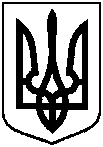                           Проєктоприлюднено                               «__»_________2022 р.Про відмову Сотнику Ігорю Ігоровичу в наданні дозволу на розроблення проекту землеустрою щодо відведення земельної ділянки у власність за адресою: м. Суми,  в районі   вул. 1-ша Красносільська, орієнтовною площею 0,1200 га 